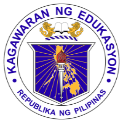 	GRADES 1 to 12	DAILY LESSON LOGSchool:DepEdClub.comGrade Level:IV	GRADES 1 to 12	DAILY LESSON LOGTeacher:File Created by Sir BIENVINIDO C. CRUZ JRLearning Area:EPP	GRADES 1 to 12	DAILY LESSON LOGTeaching Dates and Time:NOVEMBER 28 - DECEMBER 2, 2022 (WEEK 4)Quarter:2ND QUARTERMONDAYTUESDAYWEDNESDAYTHURSDAYFRIDAYI. LAYUNINA. Pamantayang PangnilalamanNaipamamalas ang pang-unawa sa kaalaman at kasanayan sa pagtatanim ng halamang ornamental bilang isang gawaing pagkakakitaan.Naipamamalas ang pang-unawa sa kaalaman at kasanayan sa pagtatanim ng halamang orna-Mental bilang isang gawaing pagkakakitaan.Naipamamalas ang pang-unawa sa kaalaman at kasanayan sa pagtatanim ng halamang orna-Mental bilang isang gawaing pagkakakitaan.Naipamamalas ang pang-unawa sa kaalaman at kasanayan sa pagtatanim ng halamang orna-Mental bilang isang gawaing pagkakakitaan.Naipamamalas ang pang-unawa sa kaalaman at kasanayan sa pagtatanim ng halamang ornamental bilang isang gawaing pagkakakitaan.Naipamamalas ang pang-unawa sa kaalaman at kasanayan sa pagtatanim ng halamang ornamental bilang isang gawaing pagkakakitaan.B. Pamantayan sa PagganapNaisasagawa ang pagtatanim, pag-aani, at pagsasapamilihan ng halamang ornamental sa masistemang pamamaraanNaisasagawa ang pagtatanim, pag-aani, at pagsasapamilihan ng halamang ornamental sa masistemang pamamaraan.Naisasagawa ang pagtatanim, pag-aani, at pagsasapamilihan ng halamang ornamental sa masistemang pamamaraan.Naisasagawa ang pagtatanim, pag-aani, at pagsasapamilihan ng halamang ornamental sa masistemang pamamaraan.Naisasagawa ang pagtatanim, pag-aani, at pagsasapamilihan ng halamang ornamental sa masistemang pamamaraanNaisasagawa ang pagtatanim, pag-aani, at pagsasapamilihan ng halamang ornamental sa masistemang pamamaraanC. Mga Kasanayan sa PagkatutoIsulat ang code ng bawat kasanayan1.5. Nakagagawa ng disenyo ng halamang ornamental sa tulong ng basic sketching at teknolohiya.EPP4AG-Oc-51.6.1 Naipakikita ang astong pamamaraan sa pagpili ng itatanim na halamang ornamental.EPP4AG-Od-61.6.2 Naipakikita ang wastong pamamaraan sa paghahanda ng taniman.EPP4AG-Od-61.6.2 Naipakikita ang wastong pamamaraan sa paghahanda ng taniman.EPP4AG-Od-61.6.3 Naipakikita ang wastong pamamaraan sa paghahanda ng mga itatanim o patutubuin.EPP4AG-Od-61.6.4 Naipakikita ang pagtatanim ayon sa wastong pamamaraan.EPP4AG-Od-6II. NILALAMANII. NILALAMANPagtatanim ng Halamang OrnamentalPagtukoy sa Disenyo o Plano ng Pagtatanim ng Pinagsamang Halamang OrnamentalPagtatanim ng Halamang OrnamentalPagpili ng Itatanim na Halamang  OrnamentalPagtatanim ng Halamang OrnamentalPagpili ng Itatanim na Halamang  OrnamentalPagtatanim ng Halamang OrnamentalWastong Pamamaraan sa Paghahanda ng Taniman ng Halamang OrnamentalPagtatanim ng Halamang OrnamentalWastong Paraan sa Paghahanda ng mga Itatanim o PatutubuinPagtatanim ng Halamang OrnamentalWastong Paraan ng PagtatanimIII. KAGAMITANG PANTUROA. Sanggunian1. Mga Pahina sa Gabay ng GuroT.G. pp. 143-144T.G. pp. 145 - 147 T.G. pp. 145 - 147 T.G. pp. 147-150T.G. pp. 150-153T.G. pp. 150-1532. Mga Pahina sa Kagamitang Pang-Mag-aaralL.M. pp. 340-343L.M. pp. 343 - 347L.M. pp. 343 - 347L.M. pp. 347-349L.M. pp. 350-353L.M. pp. 350-3533. Mga Pahina sa Teksbuk4. Karagdagang Kagamitan mula sa        portal ng Learning ResourceB. Iba pang Kagamitang PanturoComputer, typewriting paper, lapis, manila paper, illustration board, pentel pen, crayolalarawan, tsart, typewriting paper, masking tape, guntinglarawan, tsart, typewriting paper, masking tape, guntingLarawan ng mga kasangkapang panghalaman, rubrikLarawan at tsartActual na mga halamang ornamental, tsartIV. PAMAMARAANA. Balik-Aral sa nakaraang aralin at/o     pagsisimula ng bagong aralinAno ang dalawang uri ng pagtatanim o pagpapatubo ng mga halamang ornamentalAno ang dapat ihanda para mapaganda ang disenyo ng pagtatanim ng mga halamang ornamental?Ano ang dapat ihanda para mapaganda ang disenyo ng pagtatanim ng mga halamang ornamental?Ano-ano ang dapat isaalang-alang sa pagpili ng itatanim na halamang ornamental?Ano-ano ang wastong pamamaraan sa paghahanda ng taniman ng halamang ornamental?Paano ang paghahanda ng mga halamang ornamental na itatanim o patutubuin?B. Paghahabi sa layunin ng aralinIpakita ang mga larawan ng mga disenyo ng halamang ornamental. Gabayan at ipaliwanag sa mga bata kung ano-ano ito.Pagpapakita ng LarawanLandscape GardeningPagpapakita ng LarawanLandscape GardeningSino sa inyo ang may mga halaman at punong ornamental sa bakuran ng inyong bahay? Matagal na ba itong nakatanim? Naisip ba ninyo itong baguhin upang makabuo ng panibagong simpleng landscape gardening?Pagpapakita ng LarawanAno-anong mga uri ng tanim ang makikita sa larawan?Pagpapakita ng  tunay na mga tanimC. Pag-uugnay ng mga halimbawa sa      bagong aralinMag-outline ng tanawin sa pagpapaganda ng tahanan at pamayanan.Ipabasa sa mga bata ang “Linangin Natin” sa LM p. 344 at talakayin ito.Ipabasa sa mga bata ang “Linangin Natin” sa LM p. 344 at talakayin ito.Ipabasa sa mga bata ang “Linangin Natin” sa LM p. 348 at talakayin ito.Ipabasa sa mga bata ang “Linangin Natin” sa LM p. 351-352 at talakayin ang mga ito.Magpakita ng tsart tungkol sa mga Gawain sa pagsasaayos ng mga halamang ornamental sa lugar na pagtataniman. Ipaliwanag isa-isa sa mga bata ang mga ito.D. Pagtatalakay ng bagong konsepto at     paglalahad ng bagong kasanayan #1Ipabasa muli ang LM p. 340 at talakayin ito sa mga bata.Saan dapat itanim ang mga punong ornamental na matataas? Saan naman itatanim ang mababang halaman?Saan naman itatanim ang mga halamang ornamental na madaling palaguin? Saan dapat itanim ang mga punong ornamental na matataas? Saan naman itatanim ang mababang halaman?Saan naman itatanim ang mga halamang ornamental na madaling palaguin? Ano ang dapat mong gawin kapag ang uri ng lupa sa pagtataniman ay tuyo, matigas, at bitak-bitak?Ano-anong kasangkapan ang gagamitin upang maayos ang lugar na pagtataniman?Saan dapat itatanim ang mga lumalaki at yumayabong na halamang ornamental?Saan dapat itatanim ang mga halamang ornamental na namumulaklak?Paano ipakita ang wastong paraan ng pagtatanim ng mga halamang ornamental?Original File Submitted and Formatted by DepEd Club Member - visit depedclub.com for moreE. Pagtalakay ng bagong konsepto at     paglalahad ng bagong kasanayan #2Pangkatin ang klase sa 3-Pumili ng lider-Pag-usapan ng bawat pangkat ang paggawa ng disenyo sa tulong ng basic sketching at teknolohiya.Pangkatin ang klase sa 3-Pumili ng lider-Pag-usapan ng bawat pangkat ang napiling itatanim na halamang ornamental sa garden?-Iulat sa klase ang tinalakay na paksaPangkatin ang klase sa 3-Pumili ng lider-Pag-usapan ng bawat pangkat ang napiling itatanim na halamang ornamental sa garden?-Iulat sa klase ang tinalakay na paksaPangkatin ang klase sa 3-Pumili ng lider-Pag-usapan ng bawat pangkat ang wastong paraan sa paghahanda ng itatanim ng halamang ornamental-Iulat sa klase ang tinalakay na paksa.Pangkatin ang klase sa 3-Pumili ng lider-Pag-usapan ng bawat pangkat ang wastong paraan sa paghahanda ng mga itatanim o patutubuin na halamang ornamental-Iulat sa klase ang tinalakay na paksa.Pangkatin ang klase sa 3-Pumili ng lider-Pag-usapan ng bawat pangkat ang wastong paraan ng pagtatanim ng mga halamang ornamental-Iulat sa klase ang tinalakay na paksa.F. Paglinang sa Kabihasnan    (Tungo sa Formative Assessment)Bakit mahalaga ang pag-aa-outline para sa gawaing pagdidisenyo ng landscaping ng mga halamang ornamental?Ano-ano ang mga punong ornamental na matatas? Mga halamang ornamental na mababa?Ano-ano ang mga halamang ornamental na namumulaklak? Ang di-namumulaklak?Saan dapat ito itanim?Ano-ano ang mga punong ornamental na matatas? Mga halamang ornamental na mababa?Ano-ano ang mga halamang ornamental na namumulaklak? Ang di-namumulaklak?Saan dapat ito itanim?Ano ang unang hakbang sa paghahanda ng taniman ng mga halamang ornamental?Ano ang susunod na hakbang?Ano ang dapat ihanda para makasiguro na magiging maayos ang pagsasagawa ng simpleng landscaping? (layout)Ano ang wastong paraan ng pagtatanim ng halamang cosmos?G. Paglalapat ng aralin sa pang-araw-     araw na buhayIkumpara ang mga ginawang disenyo ng mga bata. Hayaang sila ang pumili ng pinakanagustuhan nilang desinyo.Si Myla ay nais magtanim ng gumamela sa kanyang garden, saang lugar ng kanyang garden dapat itanim ang gumamela?Si Myla ay nais magtanim ng gumamela sa kanyang garden, saang lugar ng kanyang garden dapat itanim ang gumamela?Anong kasangkapan ang gagamitin ni Kardo sa pagtanggal ng mga bato at matitigas na ugat sa gagawing simpleng landscape gardening?Si Luis ay may dalang halaman na antorium, paano niya ito patutubuin?Paano itanim ni Mila ang dala niyang rose sa kanyang garden?H. Paglalahat ng AralinAno ang dapat ihanda para mapaganda ang disenyo ng pagtatanim ng mga halamang ornamental?Ano-ano ang dapat isaalang-alang sa pagpili ng itatanim na halamang ornamental?Ano-ano ang dapat isaalang-alang sa pagpili ng itatanim na halamang ornamental?Ano-ano ang wastong pamamaraan sa paghahanda ng taniman ng halamang ornamental?Ano-ano ang mga dapat isaalang-alang sa paghahanda ng mga itatanim o patutubuin?Ano-ano ang wastong paraan ng pagtatanim ng mga halamang ornamental?I. Pagtataya ng AralinPanuto: I-rate ang  disenyo na ginawa ng bawat pangkat.Paggamit ng RubricPamantayan            Bahagdan1.Nilalaman                 45 %2. Kaanyuhan             20 %3. Balance and     Harmony                 35 %                       ___________                                                  100 %Panuto: Itugma ang halamang ornamental na naaayon sa mga salita sa hanay A at B. Isulat ang titik lamang.     Hanay A           Hanay B1.Pine Tree       A.mahirap      buha-2.Orchids                yin3.Rosas             B.di-namumulaklak4.San Francisco C.halamang puno5.Water Lilly    D.nabubuhay sa                                  Tubig                             E.namumulaklak                             F.gumagapangPanuto: Itugma ang halamang ornamental na naaayon sa mga salita sa hanay A at B. Isulat ang titik lamang.     Hanay A           Hanay B1.Pine Tree       A.mahirap      buha-2.Orchids                yin3.Rosas             B.di-namumulaklak4.San Francisco C.halamang puno5.Water Lilly    D.nabubuhay sa                                  Tubig                             E.namumulaklak                             F.gumagapangPerformance TestPamantayan   Oo    Hindi   Di-                                               Gaano1.Gumamit bang angkop nakasangkapan sapaghahanda nglupang taniman?2.Naisagawa banang maayosang paghahandang taniman?3.Napanatili baang kalinisanng kapaligiranat ng sarili?Panuto: Isulat ang titik ng tamang sagot.1.Bakit kailangan ang masusing paghahanda sa itatanim?a.upang mabilis ang paglaki ng    halamanb.upang maisakatuparan ang    proyektoc.upang madali ang pagsugpo     ng mga sakit nito.2. Ang mga halamang ornamental ang hindi dapat na itinatanim sa harapan o unahan ng maliliit na halaman?a.lumalaki at yumayabongb.mga may kulay na halamanc.mga maliliit na halaman3. Ano-ano ang dapat pagsamasamahin sa pagsasaayos ng mga halaman?a.magkasingkulay na halamanb.magkakauring halamanc.lahat ng mga ito4. Saan maaaring magsimula ang itatanim na halamang ornamental?a.paso at lupab.bunga at dahonc.buto at sangang pantanim5. Alin sa mga halamang ornamental na nakasaad ang lumalaki at yumayabong?a. kalatchuchib.baletec. ilang-ilangPanuto: I-rate ang wastong paraan ng pagtatanim ng halamang ornamental na ginawa ng bawat pangkat.Paggamit ng Rubric5 – Wastong paraan ng pag-        tatanim ng halamang        ornamental4 – May bukal sa loob sa       pagtatanim ng halaman3 – Kulang sa disenyo ang       pagtatanim ng halamang       ornamental2 – Kulang sa cooperasyon       ang pangkat1 – Walang ginawaJ. Karagdagang Gawain para sa takdang-    aralin at remediationAlamin ang wastong paraan ng pagpapatubo / pagtatanim ng mga halamang ornamental.Magtala ng tig-limang halamang ornamental na maaaring itanim sa may kasamang ibang halaman.Magtala ng tig-limang halamang ornamental na maaaring itanim sa may kasamang ibang halaman.Maghanda ng mga halaman/punong ornamental na gagamiting pantanim upang makagaa ng isang simpleng landscaping sa paaralan.Magsagawa ng simpleng landscape garden sa loob ng paaralan ang bawat pangkat upang maipamalas ang napag-aralan.Magsagawa ng simpleng landscape garden sa loob ng paaralan ang bawat pangkat upang maipamalas ang napag-aralan.V. MGA TALAVI. PAGNINILAYA. Bilang ng mag-aaral na nakakuha ng 80% sa pagtataya.B. Bilang ng mga-aaral na nangangailangan ng iba pang gawain para sa remediationC. Nakatulong ba ang remediation? Bilang ng mag-aaral na nakaunawa sa aralin.D. Bilang ng mga mag-aaral na magpapatuloy sa remediationE. Alin sa mga istratehiyang pagtuturo ang nakatulong ng lubos? Paano ito nakatulong?Stratehiyang dapat gamitin:__Koaborasyon__Pangkatang Gawain__ANA / KWL__Fishbone Planner__Sanhi at Bunga__Paint Me A Picture__Event Map__Decision Chart__Data Retrieval Chart__I –Search__DiscussionStratehiyang dapat gamitin:__Koaborasyon__Pangkatang Gawain__ANA / KWL__Fishbone Planner__Sanhi at Bunga__Paint Me A Picture__Event Map__Decision Chart__Data Retrieval Chart__I –Search__DiscussionStratehiyang dapat gamitin:__Koaborasyon__Pangkatang Gawain__ANA / KWL__Fishbone Planner__Sanhi at Bunga__Paint Me A Picture__Event Map__Decision Chart__Data Retrieval Chart__I –Search__DiscussionStratehiyang dapat gamitin:__Koaborasyon__Pangkatang Gawain__ANA / KWL__Fishbone Planner__Sanhi at Bunga__Paint Me A Picture__Event Map__Decision Chart__Data Retrieval Chart__I –Search__DiscussionStratehiyang dapat gamitin:__Koaborasyon__Pangkatang Gawain__ANA / KWL__Fishbone Planner__Sanhi at Bunga__Paint Me A Picture__Event Map__Decision Chart__Data Retrieval Chart__I –Search__DiscussionF. Anong suliranin ang aking naranasan na nasolusyunan sa tulong ng aking punungguro at superbisor?Mga Suliraning aking naranasan:__Kakulangan sa makabagong kagamitang panturo.__Di-magandang pag-uugali ng mga bata.__Mapanupil/mapang-aping mga bata__Kakulangan sa Kahandaan ng mga bata lalo na sa pagbabasa.__Kakulangan ng guro sa kaalaman ng makabagong teknolohiya__Kamalayang makadayuhanMga Suliraning aking naranasan:__Kakulangan sa makabagong kagamitang panturo.__Di-magandang pag-uugali ng mga bata.__Mapanupil/mapang-aping mga bata__Kakulangan sa Kahandaan ng mga bata lalo na sa pagbabasa.__Kakulangan ng guro sa kaalaman ng makabagong teknolohiya__Kamalayang makadayuhanMga Suliraning aking naranasan:__Kakulangan sa makabagong kagamitang panturo.__Di-magandang pag-uugali ng mga bata.__Mapanupil/mapang-aping mga bata__Kakulangan sa Kahandaan ng mga bata lalo na sa pagbabasa.__Kakulangan ng guro sa kaalaman ng makabagong teknolohiya__Kamalayang makadayuhanMga Suliraning aking naranasan:__Kakulangan sa makabagong kagamitang panturo.__Di-magandang pag-uugali ng mga bata.__Mapanupil/mapang-aping mga bata__Kakulangan sa Kahandaan ng mga bata lalo na sa pagbabasa.__Kakulangan ng guro sa kaalaman ng makabagong teknolohiya__Kamalayang makadayuhanMga Suliraning aking naranasan:__Kakulangan sa makabagong kagamitang panturo.__Di-magandang pag-uugali ng mga bata.__Mapanupil/mapang-aping mga bata__Kakulangan sa Kahandaan ng mga bata lalo na sa pagbabasa.__Kakulangan ng guro sa kaalaman ng makabagong teknolohiya__Kamalayang makadayuhanG. Anong kagamitan ang aking nadibuho na nais kong ibahagi sa mga kapwa ko guro?__Pagpapanuod ng video presentation__Paggamit ng Big Book__Community Language Learning__Ang “Suggestopedia”__ Ang pagkatutong Task Based__Instraksyunal na material__Pagpapanuod ng video presentation__Paggamit ng Big Book__Community Language Learning__Ang “Suggestopedia”__ Ang pagkatutong Task Based__Instraksyunal na material__Pagpapanuod ng video presentation__Paggamit ng Big Book__Community Language Learning__Ang “Suggestopedia”__ Ang pagkatutong Task Based__Instraksyunal na material__Pagpapanuod ng video presentation__Paggamit ng Big Book__Community Language Learning__Ang “Suggestopedia”__ Ang pagkatutong Task Based__Instraksyunal na material__Pagpapanuod ng video presentation__Paggamit ng Big Book__Community Language Learning__Ang “Suggestopedia”__ Ang pagkatutong Task Based__Instraksyunal na material